Data provided by the Contractor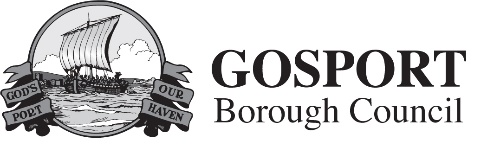 Contract DocumentsNEC4 ECC	Contract DataPart twoContract: Construction of Flood Defence Structures at Alverstoke & FortonContract: Construction of Flood Defence Structures at Alverstoke & FortonContract: Construction of Flood Defence Structures at Alverstoke & FortonContract: Construction of Flood Defence Structures at Alverstoke & FortonContract: Construction of Flood Defence Structures at Alverstoke & FortonContract: Construction of Flood Defence Structures at Alverstoke & FortonGeneralGeneralGeneralGeneralGeneralGeneralThe Contractor isName: ………………………………………………………………………………………..Address for communications: ……………………………………………………………… …………………………………………………………………………………………………Address for electronic communications: …………………………………………………. ……….………………………………………………………………………………………..The Contractor isName: ………………………………………………………………………………………..Address for communications: ……………………………………………………………… …………………………………………………………………………………………………Address for electronic communications: …………………………………………………. ……….………………………………………………………………………………………..The Contractor isName: ………………………………………………………………………………………..Address for communications: ……………………………………………………………… …………………………………………………………………………………………………Address for electronic communications: …………………………………………………. ……….………………………………………………………………………………………..The Contractor isName: ………………………………………………………………………………………..Address for communications: ……………………………………………………………… …………………………………………………………………………………………………Address for electronic communications: …………………………………………………. ……….………………………………………………………………………………………..The Contractor isName: ………………………………………………………………………………………..Address for communications: ……………………………………………………………… …………………………………………………………………………………………………Address for electronic communications: …………………………………………………. ……….………………………………………………………………………………………..The Contractor isName: ………………………………………………………………………………………..Address for communications: ……………………………………………………………… …………………………………………………………………………………………………Address for electronic communications: …………………………………………………. ……….………………………………………………………………………………………..The fee percentage is ……………......%The working areas are …………………………………………………………The fee percentage is ……………......%The working areas are …………………………………………………………The fee percentage is ……………......%The working areas are …………………………………………………………The fee percentage is ……………......%The working areas are …………………………………………………………The fee percentage is ……………......%The working areas are …………………………………………………………The fee percentage is ……………......%The working areas are …………………………………………………………The key persons are:The key persons are:The key persons are:The key persons are:The key persons are:The key persons are:1Name 3Name 1Job3Job1Responsibilities3Responsibilities1Qualifications3Qualifications1Experience3Experience2Name 2Job2Responsibilities2Qualifications2ExperienceThe following matters will be included in the Early Warning Register…………………………………………………………………………………………………...…………………………………………………………………………………………………..The following matters will be included in the Early Warning Register…………………………………………………………………………………………………...…………………………………………………………………………………………………..The following matters will be included in the Early Warning Register…………………………………………………………………………………………………...…………………………………………………………………………………………………..The following matters will be included in the Early Warning Register…………………………………………………………………………………………………...…………………………………………………………………………………………………..The following matters will be included in the Early Warning Register…………………………………………………………………………………………………...…………………………………………………………………………………………………..The following matters will be included in the Early Warning Register…………………………………………………………………………………………………...…………………………………………………………………………………………………..The Contractor’s main responsibilitiesThe Contractor’s main responsibilitiesThe Contractor’s main responsibilitiesThe Contractor’s main responsibilitiesThe Contractor’s main responsibilitiesThe Contractor’s main responsibilitiesN/AN/AN/AN/AN/AN/ATimeTimeTimeTimeTimeTimeThe programme identified in the Contract Data is ………………………………………...The programme identified in the Contract Data is ………………………………………...The programme identified in the Contract Data is ………………………………………...The programme identified in the Contract Data is ………………………………………...The programme identified in the Contract Data is ………………………………………...The programme identified in the Contract Data is ………………………………………...PaymentPaymentPaymentPaymentPaymentPaymentThe activity schedule is ………………………………………………………………………The tendered total of the Prices is …………………………………………………………..The activity schedule is ………………………………………………………………………The tendered total of the Prices is …………………………………………………………..The activity schedule is ………………………………………………………………………The tendered total of the Prices is …………………………………………………………..The activity schedule is ………………………………………………………………………The tendered total of the Prices is …………………………………………………………..The activity schedule is ………………………………………………………………………The tendered total of the Prices is …………………………………………………………..The activity schedule is ………………………………………………………………………The tendered total of the Prices is …………………………………………………………..Resolving and avoiding disputesResolving and avoiding disputesResolving and avoiding disputesResolving and avoiding disputesResolving and avoiding disputesResolving and avoiding disputesThe Senior Representatives of the Contractor are The Senior Representatives of the Contractor are The Senior Representatives of the Contractor are The Senior Representatives of the Contractor are The Senior Representatives of the Contractor are The Senior Representatives of the Contractor are Data for Schedule of Cost ComponentsData for Schedule of Cost ComponentsData for Schedule of Cost ComponentsData for Schedule of Cost ComponentsData for Schedule of Cost ComponentsData for Schedule of Cost ComponentsThe people rates arecategory of person		unit	                                            rate………………………….		……………………………….	……………………..………………………….		……………………………….	……………………..………………………….		……………………………….	……………………..………………………….		……………………………….	……………………..The published list of Equipment is the edition current at the Contract Date of the list published by …………………..The percentage for adjustment for Equipment in the published list is ……….% (state plus or minus)The rates for other  Equipment areEquipment 			rate………………………….		……………………………….	………………………….		……………………………….	………………………….		……………………………….………………………….		……………………………….	The rates for Defined Cost of manufacture and fabrication outside the Working Areas by the Contractor arecategory of person 							rate………………………….……………………………….		……………………..………………………….……………………………….		……………………..………………………………………………………….			……………………..………………………………………………………….			……………………..The rates for Defined Cost of design outside the Working Areas arecategory of person							rate………………………….……………………………….		……………………..………………………….……………………………….		……………………..………………………………………………………….			……………………..………………………………………………………….			……………………..The categories of design people whose travelling expenses to and from the Working Areas are included as a cost of design of the works and Equipment done outside the Working Areas are….………………………………………………………….……………………………………………The people rates arecategory of person		unit	                                            rate………………………….		……………………………….	……………………..………………………….		……………………………….	……………………..………………………….		……………………………….	……………………..………………………….		……………………………….	……………………..The published list of Equipment is the edition current at the Contract Date of the list published by …………………..The percentage for adjustment for Equipment in the published list is ……….% (state plus or minus)The rates for other  Equipment areEquipment 			rate………………………….		……………………………….	………………………….		……………………………….	………………………….		……………………………….………………………….		……………………………….	The rates for Defined Cost of manufacture and fabrication outside the Working Areas by the Contractor arecategory of person 							rate………………………….……………………………….		……………………..………………………….……………………………….		……………………..………………………………………………………….			……………………..………………………………………………………….			……………………..The rates for Defined Cost of design outside the Working Areas arecategory of person							rate………………………….……………………………….		……………………..………………………….……………………………….		……………………..………………………………………………………….			……………………..………………………………………………………….			……………………..The categories of design people whose travelling expenses to and from the Working Areas are included as a cost of design of the works and Equipment done outside the Working Areas are….………………………………………………………….……………………………………………The people rates arecategory of person		unit	                                            rate………………………….		……………………………….	……………………..………………………….		……………………………….	……………………..………………………….		……………………………….	……………………..………………………….		……………………………….	……………………..The published list of Equipment is the edition current at the Contract Date of the list published by …………………..The percentage for adjustment for Equipment in the published list is ……….% (state plus or minus)The rates for other  Equipment areEquipment 			rate………………………….		……………………………….	………………………….		……………………………….	………………………….		……………………………….………………………….		……………………………….	The rates for Defined Cost of manufacture and fabrication outside the Working Areas by the Contractor arecategory of person 							rate………………………….……………………………….		……………………..………………………….……………………………….		……………………..………………………………………………………….			……………………..………………………………………………………….			……………………..The rates for Defined Cost of design outside the Working Areas arecategory of person							rate………………………….……………………………….		……………………..………………………….……………………………….		……………………..………………………………………………………….			……………………..………………………………………………………….			……………………..The categories of design people whose travelling expenses to and from the Working Areas are included as a cost of design of the works and Equipment done outside the Working Areas are….………………………………………………………….……………………………………………The people rates arecategory of person		unit	                                            rate………………………….		……………………………….	……………………..………………………….		……………………………….	……………………..………………………….		……………………………….	……………………..………………………….		……………………………….	……………………..The published list of Equipment is the edition current at the Contract Date of the list published by …………………..The percentage for adjustment for Equipment in the published list is ……….% (state plus or minus)The rates for other  Equipment areEquipment 			rate………………………….		……………………………….	………………………….		……………………………….	………………………….		……………………………….………………………….		……………………………….	The rates for Defined Cost of manufacture and fabrication outside the Working Areas by the Contractor arecategory of person 							rate………………………….……………………………….		……………………..………………………….……………………………….		……………………..………………………………………………………….			……………………..………………………………………………………….			……………………..The rates for Defined Cost of design outside the Working Areas arecategory of person							rate………………………….……………………………….		……………………..………………………….……………………………….		……………………..………………………………………………………….			……………………..………………………………………………………….			……………………..The categories of design people whose travelling expenses to and from the Working Areas are included as a cost of design of the works and Equipment done outside the Working Areas are….………………………………………………………….……………………………………………The people rates arecategory of person		unit	                                            rate………………………….		……………………………….	……………………..………………………….		……………………………….	……………………..………………………….		……………………………….	……………………..………………………….		……………………………….	……………………..The published list of Equipment is the edition current at the Contract Date of the list published by …………………..The percentage for adjustment for Equipment in the published list is ……….% (state plus or minus)The rates for other  Equipment areEquipment 			rate………………………….		……………………………….	………………………….		……………………………….	………………………….		……………………………….………………………….		……………………………….	The rates for Defined Cost of manufacture and fabrication outside the Working Areas by the Contractor arecategory of person 							rate………………………….……………………………….		……………………..………………………….……………………………….		……………………..………………………………………………………….			……………………..………………………………………………………….			……………………..The rates for Defined Cost of design outside the Working Areas arecategory of person							rate………………………….……………………………….		……………………..………………………….……………………………….		……………………..………………………………………………………….			……………………..………………………………………………………….			……………………..The categories of design people whose travelling expenses to and from the Working Areas are included as a cost of design of the works and Equipment done outside the Working Areas are….………………………………………………………….……………………………………………The people rates arecategory of person		unit	                                            rate………………………….		……………………………….	……………………..………………………….		……………………………….	……………………..………………………….		……………………………….	……………………..………………………….		……………………………….	……………………..The published list of Equipment is the edition current at the Contract Date of the list published by …………………..The percentage for adjustment for Equipment in the published list is ……….% (state plus or minus)The rates for other  Equipment areEquipment 			rate………………………….		……………………………….	………………………….		……………………………….	………………………….		……………………………….………………………….		……………………………….	The rates for Defined Cost of manufacture and fabrication outside the Working Areas by the Contractor arecategory of person 							rate………………………….……………………………….		……………………..………………………….……………………………….		……………………..………………………………………………………….			……………………..………………………………………………………….			……………………..The rates for Defined Cost of design outside the Working Areas arecategory of person							rate………………………….……………………………….		……………………..………………………….……………………………….		……………………..………………………………………………………….			……………………..………………………………………………………….			……………………..The categories of design people whose travelling expenses to and from the Working Areas are included as a cost of design of the works and Equipment done outside the Working Areas are….………………………………………………………….……………………………………………